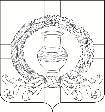 СОВЕТ НАРОДНЫХ ДЕПУТАТОВКАРАЧУНСКОГО СЕЛЬСКОГО ПОСЕЛЕНИЯРАМОНСКОГО МУНИЦИПАЛЬНОГО РАЙОНАВОРОНЕЖСКОЙ ОБЛАСТИР Е Ш Е Н И Еот 06.04.2018 № 127с. КарачунОб утверждении Положения о порядке размещения сведений о доходах, расходах, об имуществе и обязательствах имущественного характера лиц, замещающих муниципальные должности в органах местного самоуправления Карачунского сельского поселения Рамонского муниципального района Воронежской области, и членов их семей на официальном сайте органов местного самоуправления Карачунского сельского поселения Рамонского муниципального района Воронежской области и предоставления этих сведений общероссийским средствам массовой информации для опубликования (в редакции решения от 05.08.2022 № 94)В соответствии с Федеральным законом от 25.12.2008 № 273-ФЗ «О противодействии коррупции», частью 7.4. статьи 40 Федерального закона от 06.10.2013 №131-ФЗ «Об общих принципах организации местного самоуправления в Российской Федерации», руководствуясь Указом Президента Российской Федерации от 08.07.2013 № 613 «Вопросы противодействия коррупции», Совет народных депутатов Карачунского сельского поселения Рамонского муниципального района Воронежской области р е ш и л:1. Утвердить Положение о порядке размещения сведений о доходах, расходах, об имуществе и обязательствах имущественного характера лиц, замещающих муниципальные должности в органах местного самоуправления Карачунского сельского поселения Рамонского муниципального района Воронежской области, и членов их семей на официальном сайте органов местного самоуправления Карачунского сельского поселения Рамонского муниципального района Воронежской области в информационно-телекоммуникационной сети Интернет и предоставления этих сведений общероссийским средствам массовой информации для опубликования согласно приложению. 2. Настоящее решение обнародовать в соответствии с Уставом Карачунского сельского поселения Рамонского муниципального района Воронежской области.3. Контроль исполнения настоящего решения оставляю за собой.УТВЕРЖДЕНОрешением Совета народных депутатов Карачунского сельского поселения Рамонского муниципального района Воронежской областиот 06.04.2018 № 127(в редакции решения от 05.08.2022 № 94)Положениео порядке размещения сведений о доходах, расходах, об имуществе и обязательствах имущественного характера лиц, замещающих муниципальные должности в органах местного самоуправления Карачунского сельского поселения Рамонского муниципального района Воронежской области, и членов их семей на официальном сайте органов местного самоуправления Карачунского сельского поселения Рамонского муниципального района Воронежской области и предоставления этих сведений общероссийским средствам массовой информации для опубликования1. Настоящим Положением устанавливаются обязанности органов местного самоуправления Карачунского сельского поселения Рамонского муниципального района Воронежской области (далее – органы местного самоуправления) по размещению сведений о доходах, расходах, об имуществе и обязательствах имущественного характера лиц, замещающих муниципальные должности в органах местного самоуправления, и членов их семей на официальном сайте органов местного самоуправления в информационно-телекоммуникационной сети Интернет (далее – официальный сайт) и предоставления этих сведений общероссийским средствам массовой информации для опубликования.2. На официальном сайте размещаются и общероссийским средствам массовой информации предоставляются для опубликования следующие сведения о доходах, расходах, об имуществе и обязательствах имущественного характера лиц, замещающих муниципальные должности в органах местного самоуправления, а также сведения о доходах, расходах, об имуществе и обязательствах имущественного характера их супруг (супругов) и несовершеннолетних детей:а) перечень объектов недвижимого имущества, принадлежащих лицу, замещающему муниципальную должность, его супруге (супругу) и несовершеннолетним детям на праве собственности или находящихся в их пользовании, с указанием вида, площади и страны расположения каждого из таких объектов;б) перечень транспортных средств с указанием вида и марки, принадлежащих на праве собственности лицу, замещающему муниципальную должность, его супруге (супругу) и несовершеннолетним детям;в) декларированный годовой доход лица, замещающего муниципальную должность, его супруги (супруга) и несовершеннолетних детей;г) сведения об источниках получения средств, за счет которых совершены сделки (совершена сделка) по приобретению земельного участка, другого объекта недвижимости, транспортного средства, ценных бумаг (долей участия, паев в уставных (складочных) капиталах организации), цифровых финансовых активов, цифровой валюты, если общая сумма таких сделок превышает общий доход лица, замещающего муниципальные должности в органах местного самоуправления, и его супруги (супруга) за три последних года, предшествующих отчетному периоду. (в редакции решения от 05.08.2022 № 94)3. В размещаемых на официальном сайте и предоставляемых общероссийским средствам массовой информации для опубликования сведениях о доходах, расходах, об имуществе и обязательствах имущественного характера запрещается указывать:а) иные сведения (кроме указанных в пункте 2 настоящего Положения) о доходах лица, замещающего муниципальную должность, его супруги (супруга) и несовершеннолетних детей, об имуществе, принадлежащем на праве собственности названным лицам, и об их обязательствах имущественного характера;б) персональные данные супруги (супруга), детей и иных членов семьи лица, замещающего муниципальную должность;в) данные, позволяющие определить место жительства, почтовый адрес, телефон и иные индивидуальные средства коммуникации лица, замещающего муниципальную должность, его супруги (супруга), детей и иных членов семьи;г) данные, позволяющие определить местонахождение объектов недвижимого имущества, принадлежащих лицу, замещающему муниципальную должность, его супруге (супругу), детям, иным членам семьи на праве собственности или находящихся в их пользовании;д) информацию, отнесенную к государственной тайне или являющуюся конфиденциальной.4. Сведения о доходах, расходах, об имуществе и обязательствах имущественного характера, указанные в пункте 2 настоящего Положения, размещаются на официальном сайте органов местного самоуправления в течение 14 рабочих дней со дня истечения срока, установленного для их подачи.5. Размещение на официальном сайте сведений о доходах, расходах, об имуществе и обязательствах имущественного характера, указанных в пункте 2 настоящего Положения, осуществляется кадровой службой органа местного самоуправления или специалистом, на которого возложено ведение кадровой работы в органе местного самоуправления.6. В случае поступления запроса общероссийского средства массовой информации органы местного самоуправления:а) в течение трех рабочих дней со дня поступления запроса сообщают о нем лицу, замещающему муниципальную должность, в отношении которого поступил запрос;б) в течение семи рабочих дней со дня поступления запроса обеспечивают предоставление средству массовой информации сведений, указанных в пункте 2 настоящего Положения, в том случае, если запрашиваемые сведения отсутствуют на официальном сайте.7. Специалисты органов местного самоуправления, обеспечивающие размещение сведений о доходах, расходах, об имуществе и обязательствах имущественного характера на официальном сайте и их представление общероссийским средствам массовой информации для опубликования, несут в соответствии с законодательством Российской Федерации ответственность за несоблюдение настоящего порядка, а также за разглашение сведений, отнесенных к государственной тайне или являющихся конфиденциальными.Главасельского поселенияВ.А. Щербаков